Math 3:  4.6 Review For each function, state the information requested.Describe the end behavior of the graph of the polynomial function by completing the statements.Based on the end behavior, is the degree of the function even or odd?  Is the leading coefficient positive or negative?Write an equation for the cubic function in standard form.Factor each polynomial.Solve for x. The graph a polynomial function  is shown.  Match each function transformation to its corresponding graph.State all zeros of the function (including multiplicities).State the number of complex roots and the number of real roots for each function shown. Graph Each Function.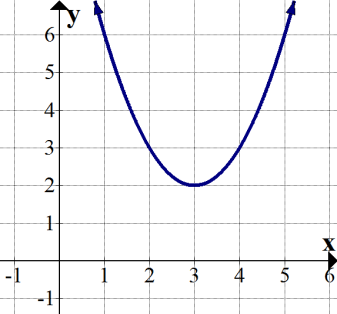 Domain:Range: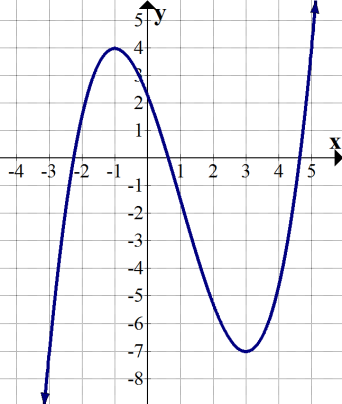 Int. of Increase:Int. of Decrease: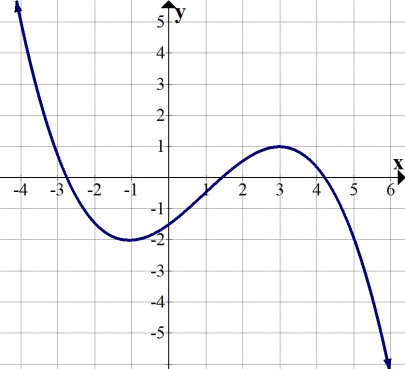 Relative Min:Relative Max: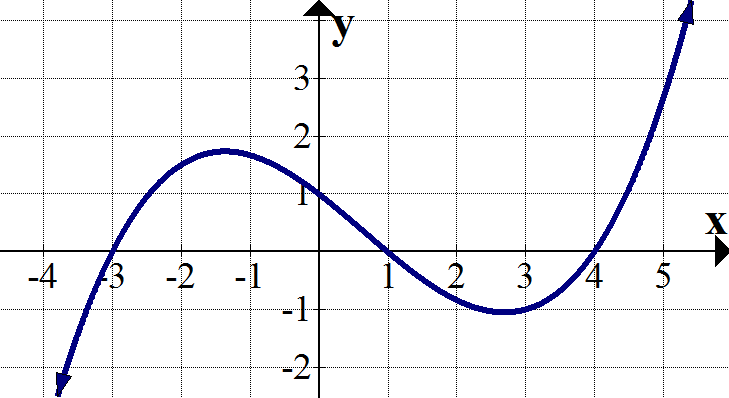 x-intercept(s):y-Intercept: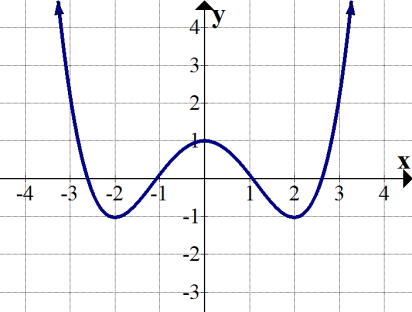 Int. of Increase:Int. of Decrease: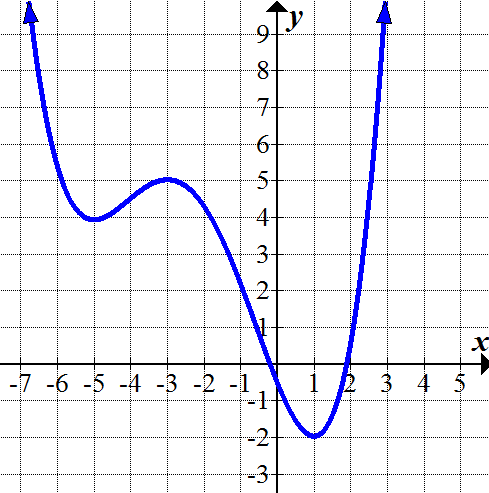 Relative Min:Relative Max:as x   ,    f(x)  ______as x  + ,    f(x)  ______as x   ,    f(x)  ______as x  + ,    f(x)  ______as x   ,    f(x)  ______as x  + ,    f(x)  ______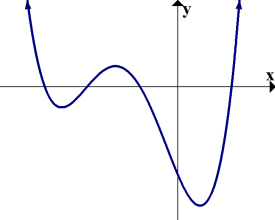 Degree: even / odd Leading Coeff: positive / negative         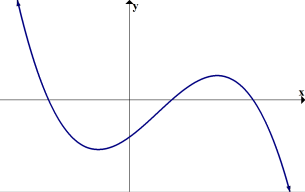 Degree: even / odd Leading Coeff: positive / negative         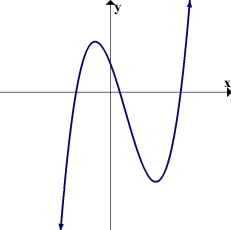 Degree: even / odd Leading Coeff: positive / negative         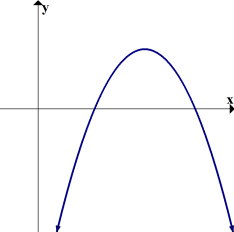 Degree: even / odd Leading Coeff: positive / negative         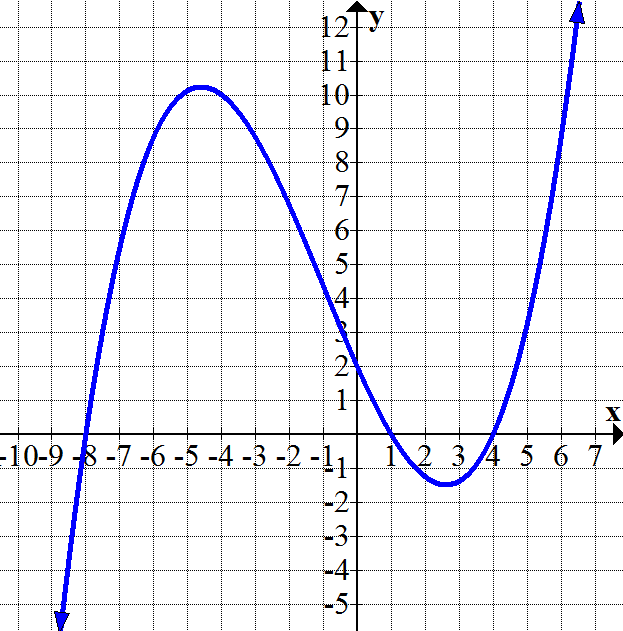 x-intercepts: -6, 3, -3;  y-intercept: -27zeros of the function: 3 (multiplicity 2), 9, and -5You may give this equation in intercept form.zeros 3 and 7 (the zero 7 has multiplicity 2)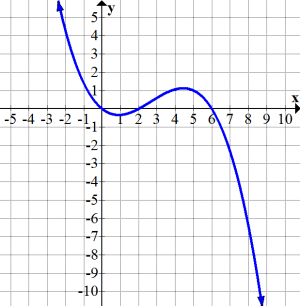 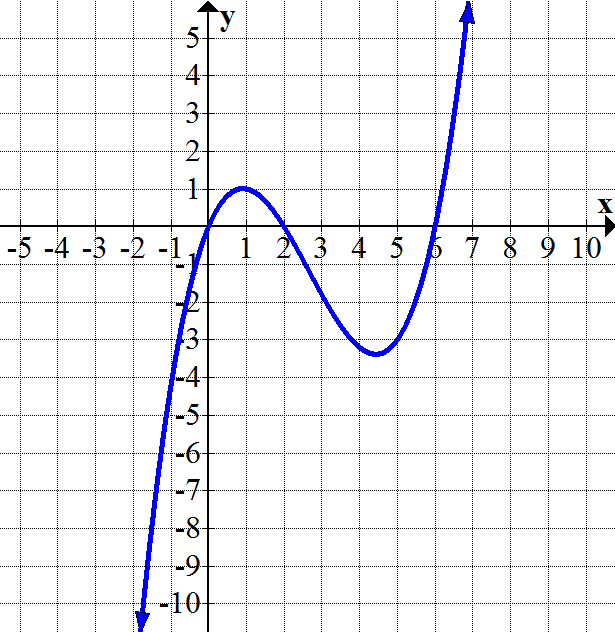 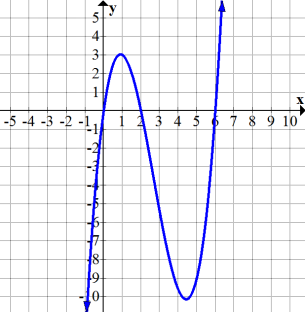 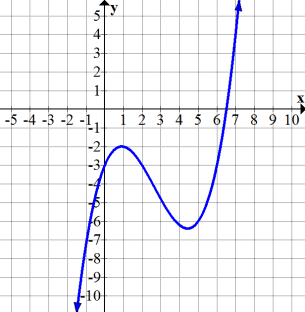 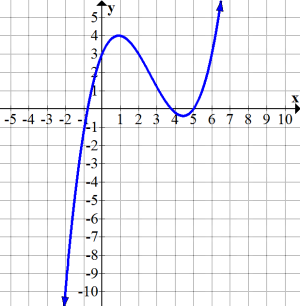 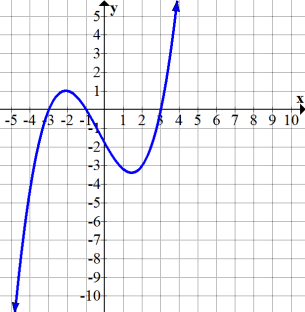 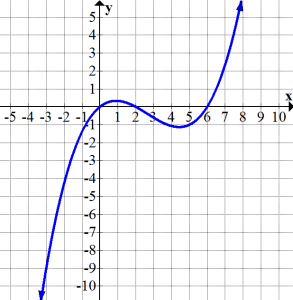 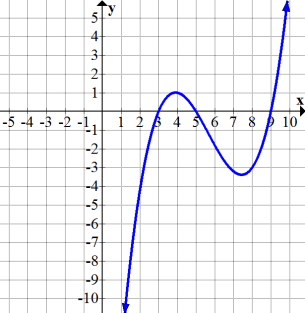 4th degree polynomial: 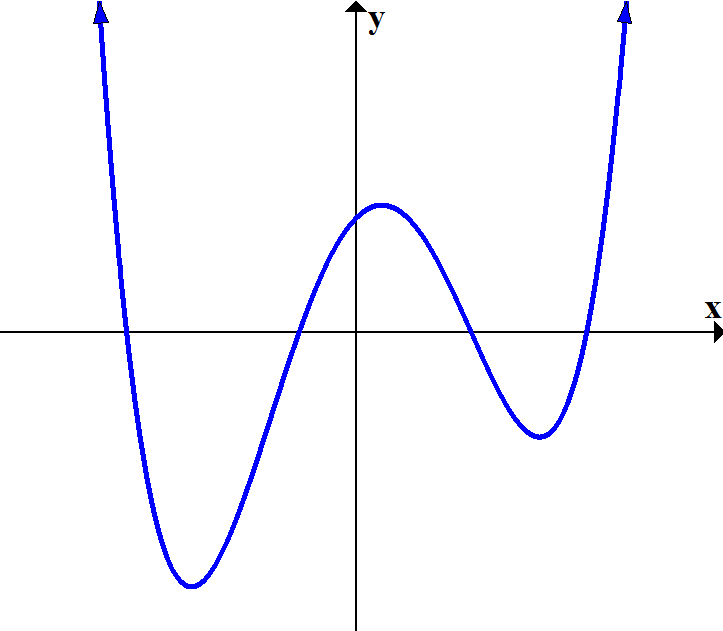 # Complex Roots: ____# Real Roots: ____# Non-real Roots: ____3rd degree polynomial: 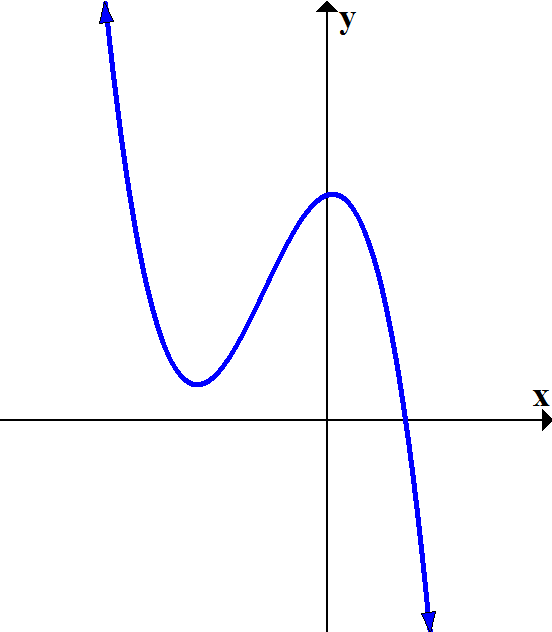 # Complex Roots: ____# Real Roots: ____# Non-real Roots: ____5th degree polynomial: 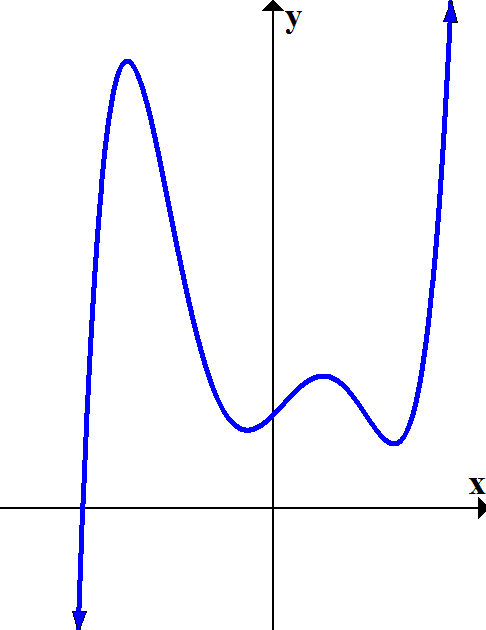 # Complex Roots: ____# Real Roots: ____# Non-real Roots: ____9th degree polynomial: 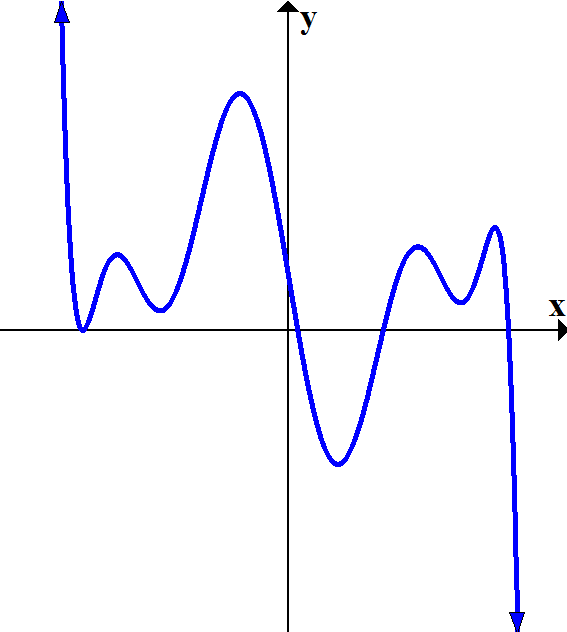 # Complex Roots: ____# Real Roots: ____# Non-real Roots: ____4th degree polynomial: 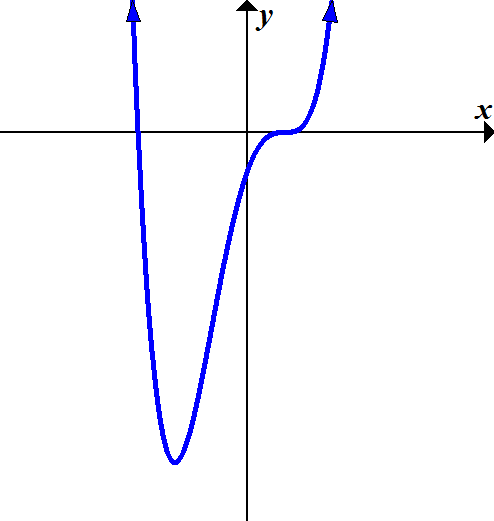 # Complex Roots: ____# Real Roots: ____# Non-real Roots: ____3rd degree polynomial: 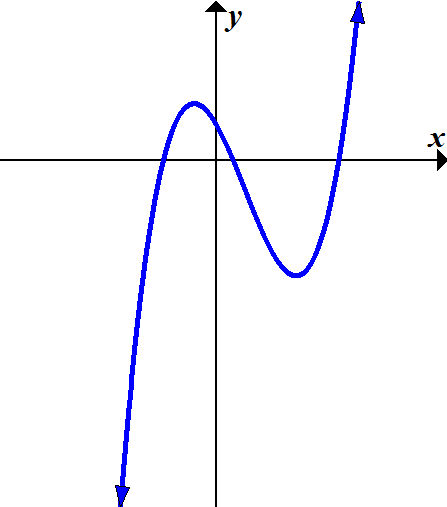 # Complex Roots: ____# Real Roots: ____# Non-real Roots: ____6th degree polynomial: 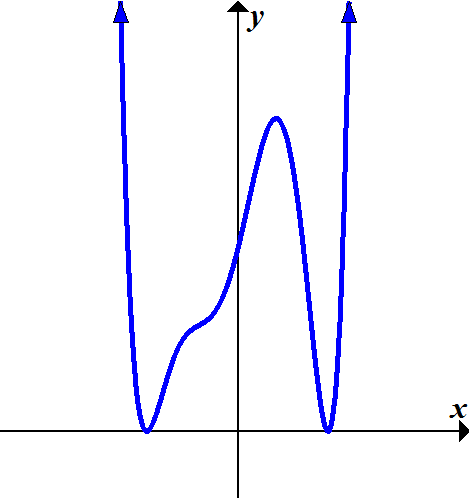 # Complex Roots: ____# Real Roots: ____# Non-real Roots: ____7th degree polynomial: 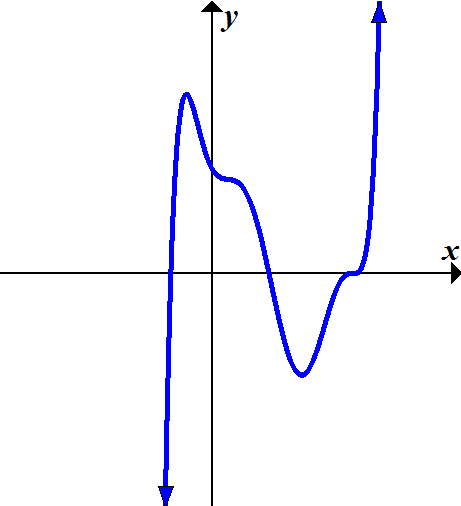 # Complex Roots: ____# Real Roots: ____# Non-real Roots: ____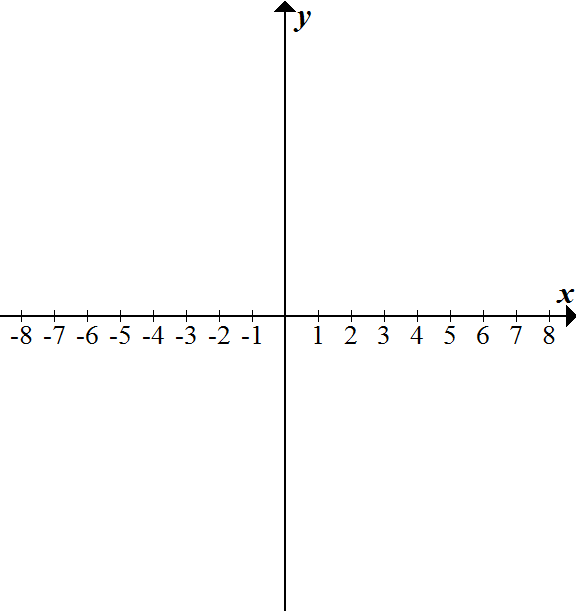 